Trentino :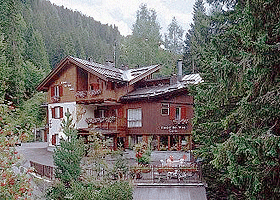 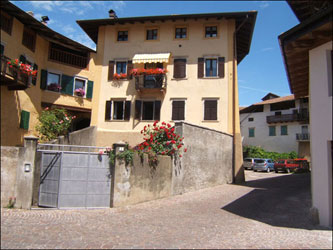                           Baita                                                       Casa di oggi
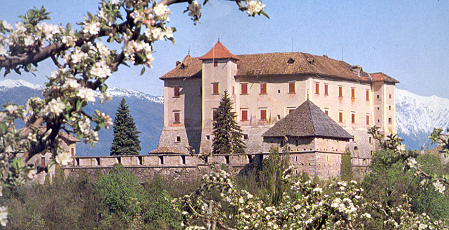 Castello Thun
Sicilia :
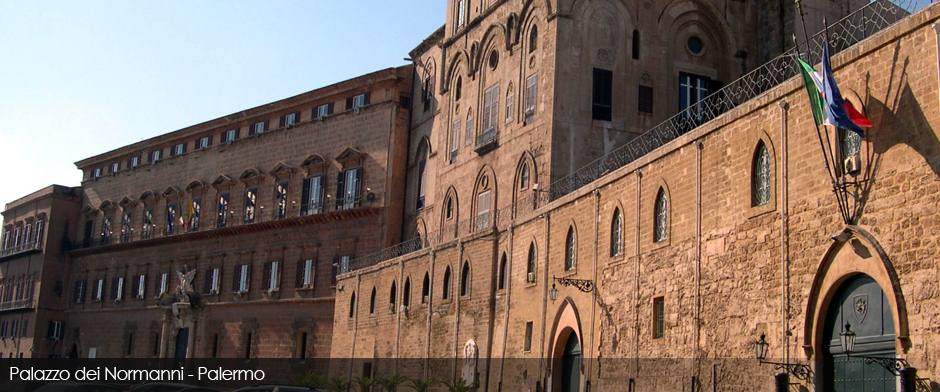 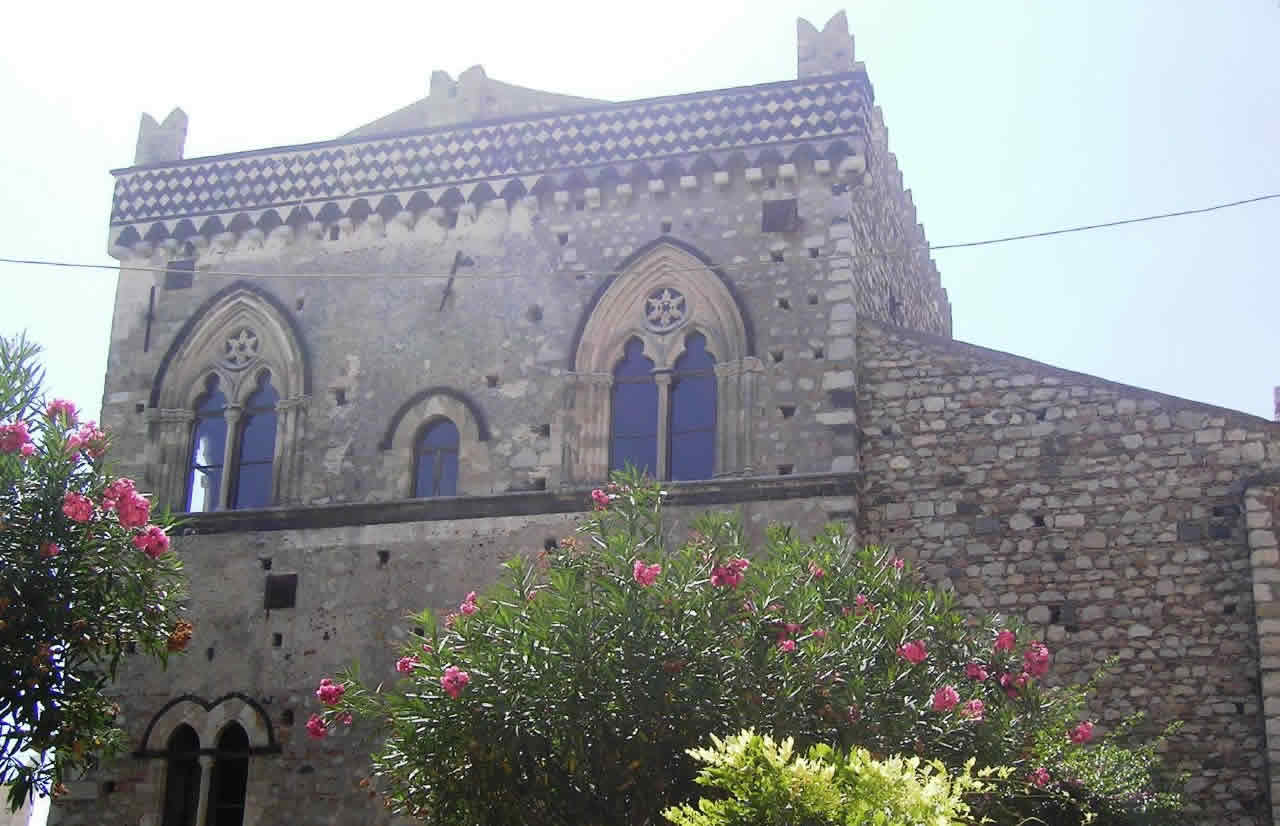 Palazzo Corvaja Taormina
Tonarra              Casa di oggi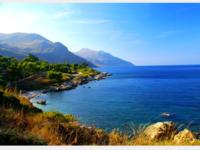 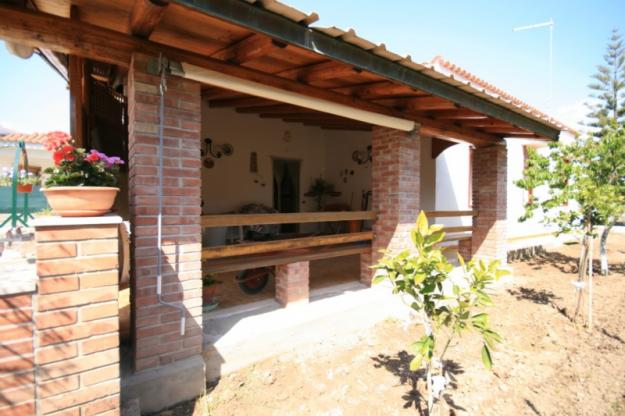 Puglia :

 
                        Trullo                                                          Casa
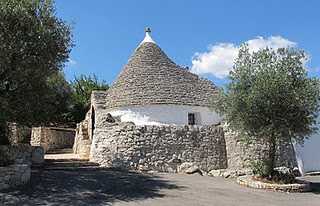 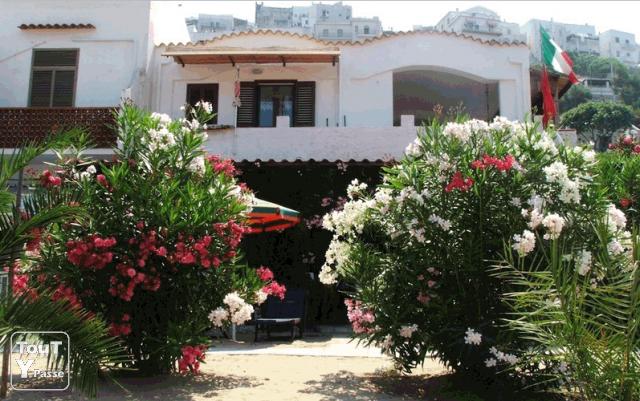 
Castello Del Monte


Masseria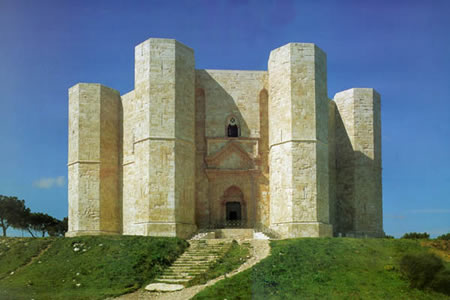 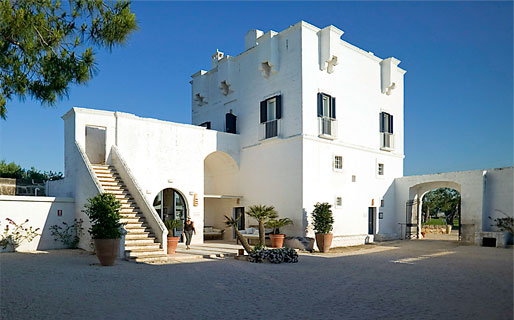 